Victim Services Annual Performance Report  STRATEGY &PERFORMANCE BOARD     2022/2023PURPOSE AND RECOMMENDATIONThe purpose of this report is for monitoring and information.There are no recommendations made requiring a decision.INTRODUCTION & BACKGROUND Victim Services has continued to develop over the last year with the restructure of the department into East and West enabling better support to front line policing by collaborating with the Local Policing area’s and becoming experts in the crime, response, and support landscape in each area.  We’ve also welcomed the Special Measures Advisor pilot into our team.The service area consists of both Gwent Police staff and external agencies who collaboratively support and advocate for victims and witnesses of crime: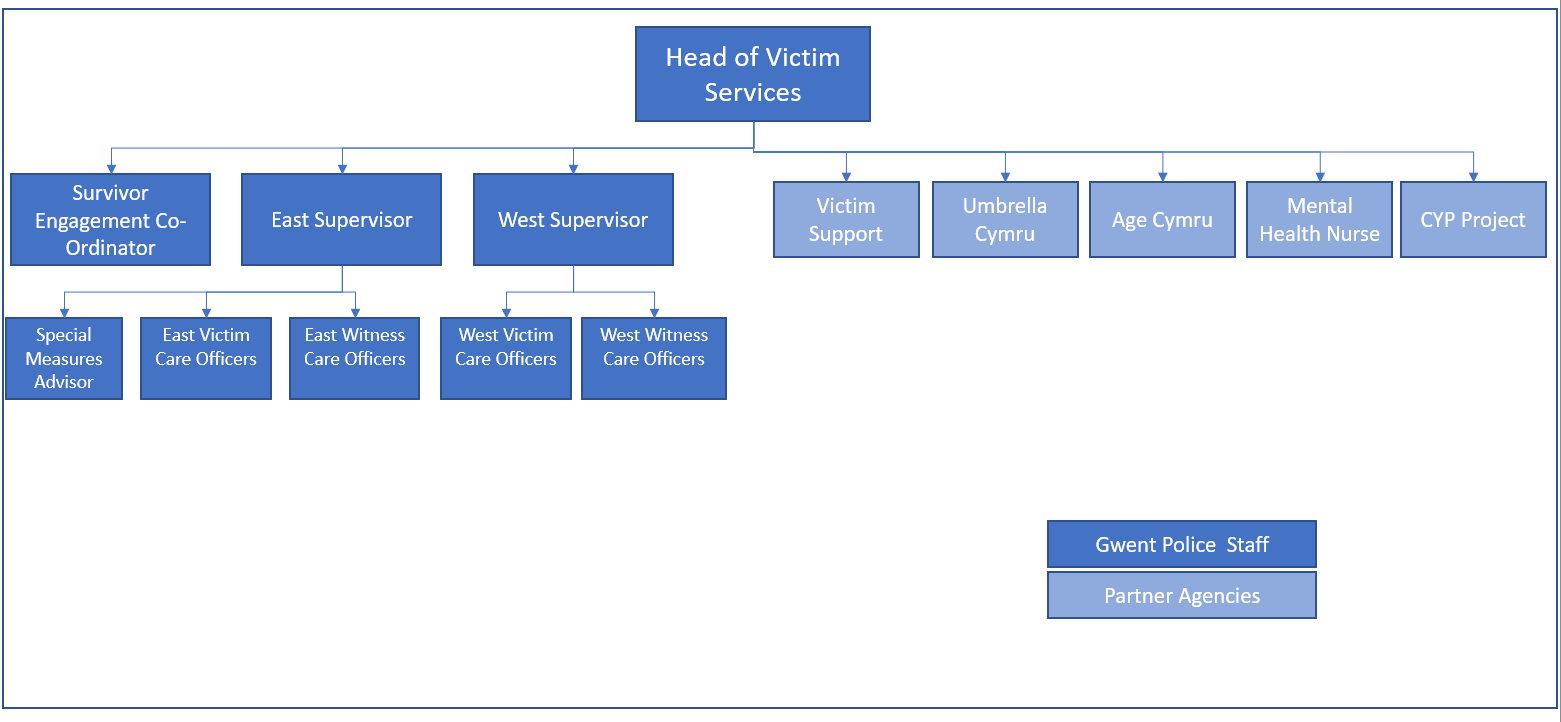 Victim Care Unit: Victim Care Officers (VCO’s) are responsible for contacting victims of crime (with the exception of RASSO, modern day slavery and crime involving a death) to complete a thorough needs assessment and refer for tailored support where required.  They are also responsible for completing a regular contact schedule with victims where needed and adhering to this throughout the criminal justice journey while continually reassessing need and ensuring the victim receives their entitlements as per the Victims Code.  VCO’s work collaboratively with front line officers and partner agencies.Witness Care Unit: Witness Care Officers (WCO’s) are responsible for contacting victims and witnesses post charge following the first hearing stage of the court process.  They ensure victims and witnesses have all the support and information they require to achieve best evidence in court and provide their key stage updates as per the Victims Code.  WCO’s work collaboratively with officers, Crown Prosecution Service (CPS), the courts and partner agencies.Survivor Engagement: The Survivor Engagement Co-Ordinator (SEC) engages with survivors of domestic and sexual offences, using their lived experience and feedback to improve the forces response to these crimes.  The SEC also leads on all our victim engagement, including the survivor network and Victim Reference Group.  The SEC works with all service area’s and within the governance structure to help implement strategic and meaningful change.Connect Gwent: is a multi-agency victim support service that aims to provide a range of services to people impacted by crime to support them cope and recover. Connect Gwent is made up of externally commissioned support services. Commissioned support services are funded by the Office of the Police and Crime Commissioner (OPCC) via the Ministry of Justice (MoJ) Victim Services Grant.Connect Gwent receives referrals from multiple sources, such as self-referrals, schools, and other partner agencies; their main source being from policing. Being a multi-agency service allows those being supported to access the most relevant and appropriate support according to their needs. Support may be provided by a single agency within Connect Gwent or by agencies working together in a coordinated way. External commissioned services within Connect Gwent are:Age Cymru Gwent – An Older Person’s Support Worker who provides specialist support to victims over the age of 50. Aneurin Bevan University Health Board – A Mental Health Nurse who provides specialist mental health and wellbeing support, including supported access to community health services. Umbrella Cymru – provides specialist support to people who require support relating to their gender or sexual identity. Umbrella Cymru also currently provide the Interim Children and Young People Victim Service which provides specialist support to children and young people impacted by crime. Victim Support – Provide a range of services / teams:Victim Support and Engagement Team – provides ongoing support to all those affected by crimeDomestic Abuse Case Worker - provides specialist support to victims of domestic abuseISSUES FOR CONSIDERATIONWorking within the Victim and Witness Care units provides an excellent stepping stone in the world of criminal justice and supporting victims of crime.  The roles provide vast experience of the criminal justice process in its entirety and understanding the complexities of trauma from crime; thus, making the team members ideal candidates for progression.  We have therefore seen a high turnover of staff as they move onto pastures new within the organisation.This year we saw the need to recruit 9 members of staff due to Operation Uplift, however this took around 6 months to complete due to the length of the process to do so.  While appreciated recruitment can be an arduous process it’s worth noting due to the impact this has on service delivery.Throughout the year we’ve done a considerable amount of collaborative work with the Well-being team to tailor support for staff as we fully appreciate as a public facing service they are continually emersed in trauma and therefore at risk of burnout/vicarious trauma.This coupled with the above; consideration is needed around the grade of these roles and whether paying more favourably will encourage staff to stay within the role.VICTIM CARE UNIT PERFORMANCEOverview In July 2021 the Victim Care Unit was created change the intake and assessment function from an external provider to an inhouse function, provide regular updates, act as a single point of contact, advocate for victims and quality assure the service provided by front line colleagues; with the aim of improving the service, Victim’s Code of Practice compliance and victim satisfaction.    The unit is partially funded by the OPCC via the MOJ Victim Services Grant, and since the change has provided better value for money in supporting us to meet our strategic and operational objectives both nationally and regionally that wouldn’t be possible via an external provider.The below provides a snapshot of the business benefits and improvements made:The unit was recognised for its innovation and service to victims in the recent HMIC inspection.“The victim care unit works well to make sure that the force fulfils its obligations regarding the Victims’ Code. Victims of crime are kept informed of developments, referred to external agencies where needed and supported through the criminal justice process. The force conducts surveys to understand how satisfied victims of crime are with their experience of each stage of the investigation process. Survey results are then considered in governance meetings. However, the positive work of the victim care unit must be balanced by the findings from our victim service assessment and other inspection activity.”From April 2022 to April 2023 Victim Services received a total of 54,766 referrals.  When a crime is recorded on NICHE with an aggrieved attached this is allocated to the unit within 24 working hours; ensuring all volume crime is 100% compliant with right 4 of the Victims Code of Practice.Despite resourcing difficulties the unit has continued to adapt and grow acting as a single point of contact for both victims and their advocates, enabling an effective collaboration to better support the most vulnerable in our communities.Referrals Received The current service model works within the Victims Code of Practice by assessing whether the victim should be receiving a standard or enhanced service, acting as an additional assessment to the ICP01.  Enhanced cases will receive attempted contact within two working days, standard cases within five days.  While this is our own service level agreement it works in parity with other elements of the Victims Code of Practice.  Contacting Victims of Crime The current model within the unit ensures that all victims of crime received contact from us to offer the support and advocacy required through the criminal justice process and ensure they are aware of their rights under the code.If we are unsuccessful in speaking to the victim over the telephone, we make every attempt to still provide them with this information should it be safe to do so.  This will include sending the victim information packs, whether that be in the post or electronically.  Should they have not engaged with us they will still have the necessary information under VCOP and how they can contact us for further help and support, thus accounting for the difference in the table above.Unfortunately, because of the resourcing difficulties within the unit and enhanced cases taking priority, sending information packs for standard cases fell outside of the service level agreement and accounts for the decrease evidenced above.  At the time of writing this report the unit is back to working with the SLA and all victims received a written apology from the Head of Victim Services.When successful contact is made, a detailed needs assessment should be completed with the victim to enable a tailored support plan and appropriate referrals to partners/ safeguarding pathways where required.  The needs assessments focus around the areas of growth/deficiency in the victim’s life outside of crime to ensure an effective approach to help them cope and recover, minimise the risk of them becoming a repeat victim and remain engaged in the criminal justice process.  It is pleasing to see in the above graph that the figures remain relatively equal.  While 100% would be preferred, it is unfortunate that some victims will refuse to partake and terminate the call.To safely initiate contact with victims of crime the Victim Care Officers rely heavily on the information provided on NICHE at the time of referral.  As evidenced below there is a significant amount of occurrences with missing information halting this process and causing additional work where the VCO will need to continuously check and chase this information daily on each occurrence before contacting the victim.This has been raised through Victims Board and with the support of senior leaders there has been some improvement, however continuous efforts are required to ensure an efficient service.Regular Update Schedules Under right 6 of the Victims Code, the unit is responsible for creating and maintaining a regular update schedule with the victim.  Victim and survivor feedback has continuously confirmed the importance of meaningful communication.  Regular contact with the victim builds trust, enables us to continuously reassess need and helps us initiate any advocacy or service recovery they may need to ensure procedural justice.While a small reduction in the figures below, this is accounted for in the lack of resource and has increased since.WITNESS CARE PERFORMANCE Overview The Witness Care Unit is a core function within the criminal justice process that warns victims and witnesses for court while ensuring they have all the support and information they require to achieve their best evidence. The Witness Care Officer’s workload is allocated through the ‘Witness Management System’ by our CPS colleagues and heavily impacted by both CPS and HMCTS requirements/daily functions.While the pandemic no longer impacts our everyday lives, the aftermath to the court’s still puts considerable strain on the Witness Care Unit and indeed the department in its entirety.  This was further exacerbated by the barrister strikes and departmental resourcing difficulties.  However, they have continued to provide an impeccable service to victims and witnesses of crime.While the unit sits with Gwent Police, their work is administered by our CPS and HMCTS partners which makes the dynamic a complex one but is managed effectively through a proven collaboration.The case management system the Witness Care Unit use doesn’t provide detailed performance data; we therefore measure their performance through their caseload, the number of victims/witnesses the CPS ask to be warned for trial against how many attends, and their VCOP compliance, the latter of which is detailed further in the annual COT Victims Code report.Live Cases The below details the number of live cases within the unit per month. Once a case has its first hearing in the Magistrates court it is referred into the Witness Care Unit to managed until the end of its criminal justice journey.Trials While the Witness Care Officers manage the necessary arrangements in the lead up to the trial, they are also responsible for managing any changes to the warning of witnesses and provided victims with their key stage updates under VCOP as the trial progresses.  Below illustrates the increase in trials and subsequently their workload.Post Charge Support All victims and witnesses within the cases detailed above have their needs assessed by the Witness Care Unit and referred for the necessary support where required and link in with existing partners; the unit will also quality assure case file gaps such as the need for special measures and a VPS.Attendance FiguresWe monitor the attendance figures based on how many victims and witnesses are requested by CPS to be warned for court by the Witness Care Officer’s and how many attend.It’s pleasing to see the below which illustrates the vital work of the unit.VCOP Compliance Witness Care UnitSURVIVOR ENGAGEMENT The Survivor Engagement Co-ordinator role was created in November 2019 and was the first of its kind in the country. The role is well established in the organisation and its governance structures.  Since its implementation there has been noticeable improvement in both the force culture and response to domestic and sexual offences with the learning being shared nationally through the Criminal Justice Boards and NPCC task force.The role won the regional VAWG award and has been highly commended by Operation Soteria being recommended nationally as the ‘gold’ model.The Survivor Engagement Co-ordinator continues to engage with survivors through self-referrals, agency referrals and police referrals and feed these through the governance structure to implement change and ensure the victims voice is at the centre of all we do.  Survivor Engagement Work Streams While all survivors are given the opportunity to provide feedback, the SEC will also initiate projects based on said feedback or in line with other areas of work/priority throughout the organisation.Victim Reference GroupThe Survivor Engagement Co-ordinator runs the Victim Reference Group which is a regular meeting of victims who volunteer to consult on our work and also initiate projects of their own based on their lived experience.CONNECT GWENT   Although the internal model changed, the Connect Gwent multi-agency hub remain an integral part of Victim Services and provided life changing support to victims and witnesses of crime.The Victim Care Officers complete a thorough needs assessment with victims of crime to ensure an appropriate referral for tailored support is made to our partner agencies.Referrals Received The below outcome information is obtained from initial and closing assessments through which people are asked to rate themselves in relation to the outcome area in order to measure distance travelled and the impact of support provided by Connect Gwent. The data presented below reflects the outcomes reported by all partner agencies combined:*These assessments are only completed with those who engage with long term support*DEVELOPMENTS AND IMPROVEMENTS This year has been significantly challenging with many of the staff being successfully recruited through Operation Uplift to join our policing colleagues.  However, through continuous effort and commitment by the teams and management we have continued to strive to ensure victims are at the heart of all we do.  Below provides an overview of ongoing work that illustrates this:COLLABORATIONN/ANEXT STEPSContinue to review and develop Victim Services and wider Connect Gwent processes and procedures to ensure effectiveness and continued development and improvement.Monitor and scrutinise Victim Services and Connect Gwent performance information to ensure victims receive effective support.FINANCIAL CONSIDERATIONSN/APERSONNEL CONSIDERATIONSN/ALEGAL CONSIDERATIONSN/AEQUALITIES & HUMAN RIGHTS CONSIDERATIONSThis report has been considered against the general duty to promote equality, as stipulated under the Joint Strategic Equality Plan and has been assessed not to discriminate against any particular group.In preparing this report, consideration has been given to requirements of the Articles contained in the European Convention on Human Rights and the Human Rights Act 1998.RISKN/APUBLIC INTERESTIn producing this report, has consideration been given to ‘public confidence’? Yes Are the contents of this report, observations and appendices necessary and suitable for the public domain? Yes If you consider this report to be exempt from the public domain, please state the reasons: N/AMedia, Stakeholder and Community Impacts:REPORT AUTHORElizabeth Lowther - Victims’ LeadLEAD CHIEF OFFICERA/DCC Mark Hobrough  ANNEXESNone.GOVERNANCE BOARD AND CHIEF OFFICER APPROVALThis report has been presented to the following meeting:Victims MeetingMeeting date:27.10.2023Actions and amendments arising from meeting:N/AThis report has been presented to the following oversight board: Scrutiny Executive Board Meeting chaired by: A/DCC Mark HobroughMeeting date: 07.11.2023Actions and amendments arising from meeting: N/A I confirm this report has been discussed and approved at a formal Chief Officers’ meeting. Meeting chaired by: 
CC Pam KellyMeeting date: 14.11.2023I confirm this report is suitable for the public domain. Signature:  Date: 14.11.2023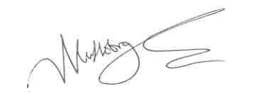     2022/2023PURPOSE AND RECOMMENDATIONThe purpose of this report is for monitoring and information.There are no recommendations made requiring a decision.INTRODUCTION & BACKGROUND Victim Services has continued to develop over the last year with the restructure of the department into East and West enabling better support to front line policing by collaborating with the Local Policing area’s and becoming experts in the crime, response, and support landscape in each area.  We’ve also welcomed the Special Measures Advisor pilot into our team.The service area consists of both Gwent Police staff and external agencies who collaboratively support and advocate for victims and witnesses of crime:Victim Care Unit: Victim Care Officers (VCO’s) are responsible for contacting victims of crime (with the exception of RASSO, modern day slavery and crime involving a death) to complete a thorough needs assessment and refer for tailored support where required.  They are also responsible for completing a regular contact schedule with victims where needed and adhering to this throughout the criminal justice journey while continually reassessing need and ensuring the victim receives their entitlements as per the Victims Code.  VCO’s work collaboratively with front line officers and partner agencies.Witness Care Unit: Witness Care Officers (WCO’s) are responsible for contacting victims and witnesses post charge following the first hearing stage of the court process.  They ensure victims and witnesses have all the support and information they require to achieve best evidence in court and provide their key stage updates as per the Victims Code.  WCO’s work collaboratively with officers, Crown Prosecution Service (CPS), the courts and partner agencies.Survivor Engagement: The Survivor Engagement Co-Ordinator (SEC) engages with survivors of domestic and sexual offences, using their lived experience and feedback to improve the forces response to these crimes.  The SEC also leads on all our victim engagement, including the survivor network and Victim Reference Group.  The SEC works with all service area’s and within the governance structure to help implement strategic and meaningful change.Connect Gwent: is a multi-agency victim support service that aims to provide a range of services to people impacted by crime to support them cope and recover. Connect Gwent is made up of externally commissioned support services. Commissioned support services are funded by the Office of the Police and Crime Commissioner (OPCC) via the Ministry of Justice (MoJ) Victim Services Grant.Connect Gwent receives referrals from multiple sources, such as self-referrals, schools, and other partner agencies; their main source being from policing. Being a multi-agency service allows those being supported to access the most relevant and appropriate support according to their needs. Support may be provided by a single agency within Connect Gwent or by agencies working together in a coordinated way. External commissioned services within Connect Gwent are:Age Cymru Gwent – An Older Person’s Support Worker who provides specialist support to victims over the age of 50. Aneurin Bevan University Health Board – A Mental Health Nurse who provides specialist mental health and wellbeing support, including supported access to community health services. Umbrella Cymru – provides specialist support to people who require support relating to their gender or sexual identity. Umbrella Cymru also currently provide the Interim Children and Young People Victim Service which provides specialist support to children and young people impacted by crime. Victim Support – Provide a range of services / teams:Victim Support and Engagement Team – provides ongoing support to all those affected by crimeDomestic Abuse Case Worker - provides specialist support to victims of domestic abuseISSUES FOR CONSIDERATIONWorking within the Victim and Witness Care units provides an excellent stepping stone in the world of criminal justice and supporting victims of crime.  The roles provide vast experience of the criminal justice process in its entirety and understanding the complexities of trauma from crime; thus, making the team members ideal candidates for progression.  We have therefore seen a high turnover of staff as they move onto pastures new within the organisation.This year we saw the need to recruit 9 members of staff due to Operation Uplift, however this took around 6 months to complete due to the length of the process to do so.  While appreciated recruitment can be an arduous process it’s worth noting due to the impact this has on service delivery.Throughout the year we’ve done a considerable amount of collaborative work with the Well-being team to tailor support for staff as we fully appreciate as a public facing service they are continually emersed in trauma and therefore at risk of burnout/vicarious trauma.This coupled with the above; consideration is needed around the grade of these roles and whether paying more favourably will encourage staff to stay within the role.VICTIM CARE UNIT PERFORMANCEOverview In July 2021 the Victim Care Unit was created change the intake and assessment function from an external provider to an inhouse function, provide regular updates, act as a single point of contact, advocate for victims and quality assure the service provided by front line colleagues; with the aim of improving the service, Victim’s Code of Practice compliance and victim satisfaction.    The unit is partially funded by the OPCC via the MOJ Victim Services Grant, and since the change has provided better value for money in supporting us to meet our strategic and operational objectives both nationally and regionally that wouldn’t be possible via an external provider.The below provides a snapshot of the business benefits and improvements made:The unit was recognised for its innovation and service to victims in the recent HMIC inspection.“The victim care unit works well to make sure that the force fulfils its obligations regarding the Victims’ Code. Victims of crime are kept informed of developments, referred to external agencies where needed and supported through the criminal justice process. The force conducts surveys to understand how satisfied victims of crime are with their experience of each stage of the investigation process. Survey results are then considered in governance meetings. However, the positive work of the victim care unit must be balanced by the findings from our victim service assessment and other inspection activity.”From April 2022 to April 2023 Victim Services received a total of 54,766 referrals.  When a crime is recorded on NICHE with an aggrieved attached this is allocated to the unit within 24 working hours; ensuring all volume crime is 100% compliant with right 4 of the Victims Code of Practice.Despite resourcing difficulties the unit has continued to adapt and grow acting as a single point of contact for both victims and their advocates, enabling an effective collaboration to better support the most vulnerable in our communities.Referrals Received The current service model works within the Victims Code of Practice by assessing whether the victim should be receiving a standard or enhanced service, acting as an additional assessment to the ICP01.  Enhanced cases will receive attempted contact within two working days, standard cases within five days.  While this is our own service level agreement it works in parity with other elements of the Victims Code of Practice.  Contacting Victims of Crime The current model within the unit ensures that all victims of crime received contact from us to offer the support and advocacy required through the criminal justice process and ensure they are aware of their rights under the code.If we are unsuccessful in speaking to the victim over the telephone, we make every attempt to still provide them with this information should it be safe to do so.  This will include sending the victim information packs, whether that be in the post or electronically.  Should they have not engaged with us they will still have the necessary information under VCOP and how they can contact us for further help and support, thus accounting for the difference in the table above.Unfortunately, because of the resourcing difficulties within the unit and enhanced cases taking priority, sending information packs for standard cases fell outside of the service level agreement and accounts for the decrease evidenced above.  At the time of writing this report the unit is back to working with the SLA and all victims received a written apology from the Head of Victim Services.When successful contact is made, a detailed needs assessment should be completed with the victim to enable a tailored support plan and appropriate referrals to partners/ safeguarding pathways where required.  The needs assessments focus around the areas of growth/deficiency in the victim’s life outside of crime to ensure an effective approach to help them cope and recover, minimise the risk of them becoming a repeat victim and remain engaged in the criminal justice process.  It is pleasing to see in the above graph that the figures remain relatively equal.  While 100% would be preferred, it is unfortunate that some victims will refuse to partake and terminate the call.To safely initiate contact with victims of crime the Victim Care Officers rely heavily on the information provided on NICHE at the time of referral.  As evidenced below there is a significant amount of occurrences with missing information halting this process and causing additional work where the VCO will need to continuously check and chase this information daily on each occurrence before contacting the victim.This has been raised through Victims Board and with the support of senior leaders there has been some improvement, however continuous efforts are required to ensure an efficient service.Regular Update Schedules Under right 6 of the Victims Code, the unit is responsible for creating and maintaining a regular update schedule with the victim.  Victim and survivor feedback has continuously confirmed the importance of meaningful communication.  Regular contact with the victim builds trust, enables us to continuously reassess need and helps us initiate any advocacy or service recovery they may need to ensure procedural justice.While a small reduction in the figures below, this is accounted for in the lack of resource and has increased since.WITNESS CARE PERFORMANCE Overview The Witness Care Unit is a core function within the criminal justice process that warns victims and witnesses for court while ensuring they have all the support and information they require to achieve their best evidence. The Witness Care Officer’s workload is allocated through the ‘Witness Management System’ by our CPS colleagues and heavily impacted by both CPS and HMCTS requirements/daily functions.While the pandemic no longer impacts our everyday lives, the aftermath to the court’s still puts considerable strain on the Witness Care Unit and indeed the department in its entirety.  This was further exacerbated by the barrister strikes and departmental resourcing difficulties.  However, they have continued to provide an impeccable service to victims and witnesses of crime.While the unit sits with Gwent Police, their work is administered by our CPS and HMCTS partners which makes the dynamic a complex one but is managed effectively through a proven collaboration.The case management system the Witness Care Unit use doesn’t provide detailed performance data; we therefore measure their performance through their caseload, the number of victims/witnesses the CPS ask to be warned for trial against how many attends, and their VCOP compliance, the latter of which is detailed further in the annual COT Victims Code report.Live Cases The below details the number of live cases within the unit per month. Once a case has its first hearing in the Magistrates court it is referred into the Witness Care Unit to managed until the end of its criminal justice journey.Trials While the Witness Care Officers manage the necessary arrangements in the lead up to the trial, they are also responsible for managing any changes to the warning of witnesses and provided victims with their key stage updates under VCOP as the trial progresses.  Below illustrates the increase in trials and subsequently their workload.Post Charge Support All victims and witnesses within the cases detailed above have their needs assessed by the Witness Care Unit and referred for the necessary support where required and link in with existing partners; the unit will also quality assure case file gaps such as the need for special measures and a VPS.Attendance FiguresWe monitor the attendance figures based on how many victims and witnesses are requested by CPS to be warned for court by the Witness Care Officer’s and how many attend.It’s pleasing to see the below which illustrates the vital work of the unit.VCOP Compliance Witness Care UnitSURVIVOR ENGAGEMENT The Survivor Engagement Co-ordinator role was created in November 2019 and was the first of its kind in the country. The role is well established in the organisation and its governance structures.  Since its implementation there has been noticeable improvement in both the force culture and response to domestic and sexual offences with the learning being shared nationally through the Criminal Justice Boards and NPCC task force.The role won the regional VAWG award and has been highly commended by Operation Soteria being recommended nationally as the ‘gold’ model.The Survivor Engagement Co-ordinator continues to engage with survivors through self-referrals, agency referrals and police referrals and feed these through the governance structure to implement change and ensure the victims voice is at the centre of all we do.  Survivor Engagement Work Streams While all survivors are given the opportunity to provide feedback, the SEC will also initiate projects based on said feedback or in line with other areas of work/priority throughout the organisation.Victim Reference GroupThe Survivor Engagement Co-ordinator runs the Victim Reference Group which is a regular meeting of victims who volunteer to consult on our work and also initiate projects of their own based on their lived experience.CONNECT GWENT   Although the internal model changed, the Connect Gwent multi-agency hub remain an integral part of Victim Services and provided life changing support to victims and witnesses of crime.The Victim Care Officers complete a thorough needs assessment with victims of crime to ensure an appropriate referral for tailored support is made to our partner agencies.Referrals Received The below outcome information is obtained from initial and closing assessments through which people are asked to rate themselves in relation to the outcome area in order to measure distance travelled and the impact of support provided by Connect Gwent. The data presented below reflects the outcomes reported by all partner agencies combined:*These assessments are only completed with those who engage with long term support*DEVELOPMENTS AND IMPROVEMENTS This year has been significantly challenging with many of the staff being successfully recruited through Operation Uplift to join our policing colleagues.  However, through continuous effort and commitment by the teams and management we have continued to strive to ensure victims are at the heart of all we do.  Below provides an overview of ongoing work that illustrates this:COLLABORATIONN/ANEXT STEPSContinue to review and develop Victim Services and wider Connect Gwent processes and procedures to ensure effectiveness and continued development and improvement.Monitor and scrutinise Victim Services and Connect Gwent performance information to ensure victims receive effective support.FINANCIAL CONSIDERATIONSN/APERSONNEL CONSIDERATIONSN/ALEGAL CONSIDERATIONSN/AEQUALITIES & HUMAN RIGHTS CONSIDERATIONSThis report has been considered against the general duty to promote equality, as stipulated under the Joint Strategic Equality Plan and has been assessed not to discriminate against any particular group.In preparing this report, consideration has been given to requirements of the Articles contained in the European Convention on Human Rights and the Human Rights Act 1998.RISKN/APUBLIC INTERESTIn producing this report, has consideration been given to ‘public confidence’? Yes Are the contents of this report, observations and appendices necessary and suitable for the public domain? Yes If you consider this report to be exempt from the public domain, please state the reasons: N/AMedia, Stakeholder and Community Impacts:REPORT AUTHORElizabeth Lowther - Victims’ LeadLEAD CHIEF OFFICERA/DCC Mark Hobrough  ANNEXESNone.GOVERNANCE BOARD AND CHIEF OFFICER APPROVALThis report has been presented to the following meeting:Victims MeetingMeeting date:27.10.2023Actions and amendments arising from meeting:N/AThis report has been presented to the following oversight board: Scrutiny Executive Board Meeting chaired by: A/DCC Mark HobroughMeeting date: 07.11.2023Actions and amendments arising from meeting: N/A I confirm this report has been discussed and approved at a formal Chief Officers’ meeting. Meeting chaired by: 
CC Pam KellyMeeting date: 14.11.2023I confirm this report is suitable for the public domain. Signature:  Date: 14.11.2023    2022/2023PURPOSE AND RECOMMENDATIONThe purpose of this report is for monitoring and information.There are no recommendations made requiring a decision.INTRODUCTION & BACKGROUND Victim Services has continued to develop over the last year with the restructure of the department into East and West enabling better support to front line policing by collaborating with the Local Policing area’s and becoming experts in the crime, response, and support landscape in each area.  We’ve also welcomed the Special Measures Advisor pilot into our team.The service area consists of both Gwent Police staff and external agencies who collaboratively support and advocate for victims and witnesses of crime:Victim Care Unit: Victim Care Officers (VCO’s) are responsible for contacting victims of crime (with the exception of RASSO, modern day slavery and crime involving a death) to complete a thorough needs assessment and refer for tailored support where required.  They are also responsible for completing a regular contact schedule with victims where needed and adhering to this throughout the criminal justice journey while continually reassessing need and ensuring the victim receives their entitlements as per the Victims Code.  VCO’s work collaboratively with front line officers and partner agencies.Witness Care Unit: Witness Care Officers (WCO’s) are responsible for contacting victims and witnesses post charge following the first hearing stage of the court process.  They ensure victims and witnesses have all the support and information they require to achieve best evidence in court and provide their key stage updates as per the Victims Code.  WCO’s work collaboratively with officers, Crown Prosecution Service (CPS), the courts and partner agencies.Survivor Engagement: The Survivor Engagement Co-Ordinator (SEC) engages with survivors of domestic and sexual offences, using their lived experience and feedback to improve the forces response to these crimes.  The SEC also leads on all our victim engagement, including the survivor network and Victim Reference Group.  The SEC works with all service area’s and within the governance structure to help implement strategic and meaningful change.Connect Gwent: is a multi-agency victim support service that aims to provide a range of services to people impacted by crime to support them cope and recover. Connect Gwent is made up of externally commissioned support services. Commissioned support services are funded by the Office of the Police and Crime Commissioner (OPCC) via the Ministry of Justice (MoJ) Victim Services Grant.Connect Gwent receives referrals from multiple sources, such as self-referrals, schools, and other partner agencies; their main source being from policing. Being a multi-agency service allows those being supported to access the most relevant and appropriate support according to their needs. Support may be provided by a single agency within Connect Gwent or by agencies working together in a coordinated way. External commissioned services within Connect Gwent are:Age Cymru Gwent – An Older Person’s Support Worker who provides specialist support to victims over the age of 50. Aneurin Bevan University Health Board – A Mental Health Nurse who provides specialist mental health and wellbeing support, including supported access to community health services. Umbrella Cymru – provides specialist support to people who require support relating to their gender or sexual identity. Umbrella Cymru also currently provide the Interim Children and Young People Victim Service which provides specialist support to children and young people impacted by crime. Victim Support – Provide a range of services / teams:Victim Support and Engagement Team – provides ongoing support to all those affected by crimeDomestic Abuse Case Worker - provides specialist support to victims of domestic abuseISSUES FOR CONSIDERATIONWorking within the Victim and Witness Care units provides an excellent stepping stone in the world of criminal justice and supporting victims of crime.  The roles provide vast experience of the criminal justice process in its entirety and understanding the complexities of trauma from crime; thus, making the team members ideal candidates for progression.  We have therefore seen a high turnover of staff as they move onto pastures new within the organisation.This year we saw the need to recruit 9 members of staff due to Operation Uplift, however this took around 6 months to complete due to the length of the process to do so.  While appreciated recruitment can be an arduous process it’s worth noting due to the impact this has on service delivery.Throughout the year we’ve done a considerable amount of collaborative work with the Well-being team to tailor support for staff as we fully appreciate as a public facing service they are continually emersed in trauma and therefore at risk of burnout/vicarious trauma.This coupled with the above; consideration is needed around the grade of these roles and whether paying more favourably will encourage staff to stay within the role.VICTIM CARE UNIT PERFORMANCEOverview In July 2021 the Victim Care Unit was created change the intake and assessment function from an external provider to an inhouse function, provide regular updates, act as a single point of contact, advocate for victims and quality assure the service provided by front line colleagues; with the aim of improving the service, Victim’s Code of Practice compliance and victim satisfaction.    The unit is partially funded by the OPCC via the MOJ Victim Services Grant, and since the change has provided better value for money in supporting us to meet our strategic and operational objectives both nationally and regionally that wouldn’t be possible via an external provider.The below provides a snapshot of the business benefits and improvements made:The unit was recognised for its innovation and service to victims in the recent HMIC inspection.“The victim care unit works well to make sure that the force fulfils its obligations regarding the Victims’ Code. Victims of crime are kept informed of developments, referred to external agencies where needed and supported through the criminal justice process. The force conducts surveys to understand how satisfied victims of crime are with their experience of each stage of the investigation process. Survey results are then considered in governance meetings. However, the positive work of the victim care unit must be balanced by the findings from our victim service assessment and other inspection activity.”From April 2022 to April 2023 Victim Services received a total of 54,766 referrals.  When a crime is recorded on NICHE with an aggrieved attached this is allocated to the unit within 24 working hours; ensuring all volume crime is 100% compliant with right 4 of the Victims Code of Practice.Despite resourcing difficulties the unit has continued to adapt and grow acting as a single point of contact for both victims and their advocates, enabling an effective collaboration to better support the most vulnerable in our communities.Referrals Received The current service model works within the Victims Code of Practice by assessing whether the victim should be receiving a standard or enhanced service, acting as an additional assessment to the ICP01.  Enhanced cases will receive attempted contact within two working days, standard cases within five days.  While this is our own service level agreement it works in parity with other elements of the Victims Code of Practice.  Contacting Victims of Crime The current model within the unit ensures that all victims of crime received contact from us to offer the support and advocacy required through the criminal justice process and ensure they are aware of their rights under the code.If we are unsuccessful in speaking to the victim over the telephone, we make every attempt to still provide them with this information should it be safe to do so.  This will include sending the victim information packs, whether that be in the post or electronically.  Should they have not engaged with us they will still have the necessary information under VCOP and how they can contact us for further help and support, thus accounting for the difference in the table above.Unfortunately, because of the resourcing difficulties within the unit and enhanced cases taking priority, sending information packs for standard cases fell outside of the service level agreement and accounts for the decrease evidenced above.  At the time of writing this report the unit is back to working with the SLA and all victims received a written apology from the Head of Victim Services.When successful contact is made, a detailed needs assessment should be completed with the victim to enable a tailored support plan and appropriate referrals to partners/ safeguarding pathways where required.  The needs assessments focus around the areas of growth/deficiency in the victim’s life outside of crime to ensure an effective approach to help them cope and recover, minimise the risk of them becoming a repeat victim and remain engaged in the criminal justice process.  It is pleasing to see in the above graph that the figures remain relatively equal.  While 100% would be preferred, it is unfortunate that some victims will refuse to partake and terminate the call.To safely initiate contact with victims of crime the Victim Care Officers rely heavily on the information provided on NICHE at the time of referral.  As evidenced below there is a significant amount of occurrences with missing information halting this process and causing additional work where the VCO will need to continuously check and chase this information daily on each occurrence before contacting the victim.This has been raised through Victims Board and with the support of senior leaders there has been some improvement, however continuous efforts are required to ensure an efficient service.Regular Update Schedules Under right 6 of the Victims Code, the unit is responsible for creating and maintaining a regular update schedule with the victim.  Victim and survivor feedback has continuously confirmed the importance of meaningful communication.  Regular contact with the victim builds trust, enables us to continuously reassess need and helps us initiate any advocacy or service recovery they may need to ensure procedural justice.While a small reduction in the figures below, this is accounted for in the lack of resource and has increased since.WITNESS CARE PERFORMANCE Overview The Witness Care Unit is a core function within the criminal justice process that warns victims and witnesses for court while ensuring they have all the support and information they require to achieve their best evidence. The Witness Care Officer’s workload is allocated through the ‘Witness Management System’ by our CPS colleagues and heavily impacted by both CPS and HMCTS requirements/daily functions.While the pandemic no longer impacts our everyday lives, the aftermath to the court’s still puts considerable strain on the Witness Care Unit and indeed the department in its entirety.  This was further exacerbated by the barrister strikes and departmental resourcing difficulties.  However, they have continued to provide an impeccable service to victims and witnesses of crime.While the unit sits with Gwent Police, their work is administered by our CPS and HMCTS partners which makes the dynamic a complex one but is managed effectively through a proven collaboration.The case management system the Witness Care Unit use doesn’t provide detailed performance data; we therefore measure their performance through their caseload, the number of victims/witnesses the CPS ask to be warned for trial against how many attends, and their VCOP compliance, the latter of which is detailed further in the annual COT Victims Code report.Live Cases The below details the number of live cases within the unit per month. Once a case has its first hearing in the Magistrates court it is referred into the Witness Care Unit to managed until the end of its criminal justice journey.Trials While the Witness Care Officers manage the necessary arrangements in the lead up to the trial, they are also responsible for managing any changes to the warning of witnesses and provided victims with their key stage updates under VCOP as the trial progresses.  Below illustrates the increase in trials and subsequently their workload.Post Charge Support All victims and witnesses within the cases detailed above have their needs assessed by the Witness Care Unit and referred for the necessary support where required and link in with existing partners; the unit will also quality assure case file gaps such as the need for special measures and a VPS.Attendance FiguresWe monitor the attendance figures based on how many victims and witnesses are requested by CPS to be warned for court by the Witness Care Officer’s and how many attend.It’s pleasing to see the below which illustrates the vital work of the unit.VCOP Compliance Witness Care UnitSURVIVOR ENGAGEMENT The Survivor Engagement Co-ordinator role was created in November 2019 and was the first of its kind in the country. The role is well established in the organisation and its governance structures.  Since its implementation there has been noticeable improvement in both the force culture and response to domestic and sexual offences with the learning being shared nationally through the Criminal Justice Boards and NPCC task force.The role won the regional VAWG award and has been highly commended by Operation Soteria being recommended nationally as the ‘gold’ model.The Survivor Engagement Co-ordinator continues to engage with survivors through self-referrals, agency referrals and police referrals and feed these through the governance structure to implement change and ensure the victims voice is at the centre of all we do.  Survivor Engagement Work Streams While all survivors are given the opportunity to provide feedback, the SEC will also initiate projects based on said feedback or in line with other areas of work/priority throughout the organisation.Victim Reference GroupThe Survivor Engagement Co-ordinator runs the Victim Reference Group which is a regular meeting of victims who volunteer to consult on our work and also initiate projects of their own based on their lived experience.CONNECT GWENT   Although the internal model changed, the Connect Gwent multi-agency hub remain an integral part of Victim Services and provided life changing support to victims and witnesses of crime.The Victim Care Officers complete a thorough needs assessment with victims of crime to ensure an appropriate referral for tailored support is made to our partner agencies.Referrals Received The below outcome information is obtained from initial and closing assessments through which people are asked to rate themselves in relation to the outcome area in order to measure distance travelled and the impact of support provided by Connect Gwent. The data presented below reflects the outcomes reported by all partner agencies combined:*These assessments are only completed with those who engage with long term support*DEVELOPMENTS AND IMPROVEMENTS This year has been significantly challenging with many of the staff being successfully recruited through Operation Uplift to join our policing colleagues.  However, through continuous effort and commitment by the teams and management we have continued to strive to ensure victims are at the heart of all we do.  Below provides an overview of ongoing work that illustrates this:COLLABORATIONN/ANEXT STEPSContinue to review and develop Victim Services and wider Connect Gwent processes and procedures to ensure effectiveness and continued development and improvement.Monitor and scrutinise Victim Services and Connect Gwent performance information to ensure victims receive effective support.FINANCIAL CONSIDERATIONSN/APERSONNEL CONSIDERATIONSN/ALEGAL CONSIDERATIONSN/AEQUALITIES & HUMAN RIGHTS CONSIDERATIONSThis report has been considered against the general duty to promote equality, as stipulated under the Joint Strategic Equality Plan and has been assessed not to discriminate against any particular group.In preparing this report, consideration has been given to requirements of the Articles contained in the European Convention on Human Rights and the Human Rights Act 1998.RISKN/APUBLIC INTERESTIn producing this report, has consideration been given to ‘public confidence’? Yes Are the contents of this report, observations and appendices necessary and suitable for the public domain? Yes If you consider this report to be exempt from the public domain, please state the reasons: N/AMedia, Stakeholder and Community Impacts:REPORT AUTHORElizabeth Lowther - Victims’ LeadLEAD CHIEF OFFICERA/DCC Mark Hobrough  ANNEXESNone.GOVERNANCE BOARD AND CHIEF OFFICER APPROVALThis report has been presented to the following meeting:Victims MeetingMeeting date:27.10.2023Actions and amendments arising from meeting:N/AThis report has been presented to the following oversight board: Scrutiny Executive Board Meeting chaired by: A/DCC Mark HobroughMeeting date: 07.11.2023Actions and amendments arising from meeting: N/A I confirm this report has been discussed and approved at a formal Chief Officers’ meeting. Meeting chaired by: 
CC Pam KellyMeeting date: 14.11.2023I confirm this report is suitable for the public domain. Signature:  Date: 14.11.2023